Co se skrývá ve vajíčku ?Věk:     5-6 letRoční období:      Jaro – velikonoceKategorie:     Aktivity výtvarné a pracovní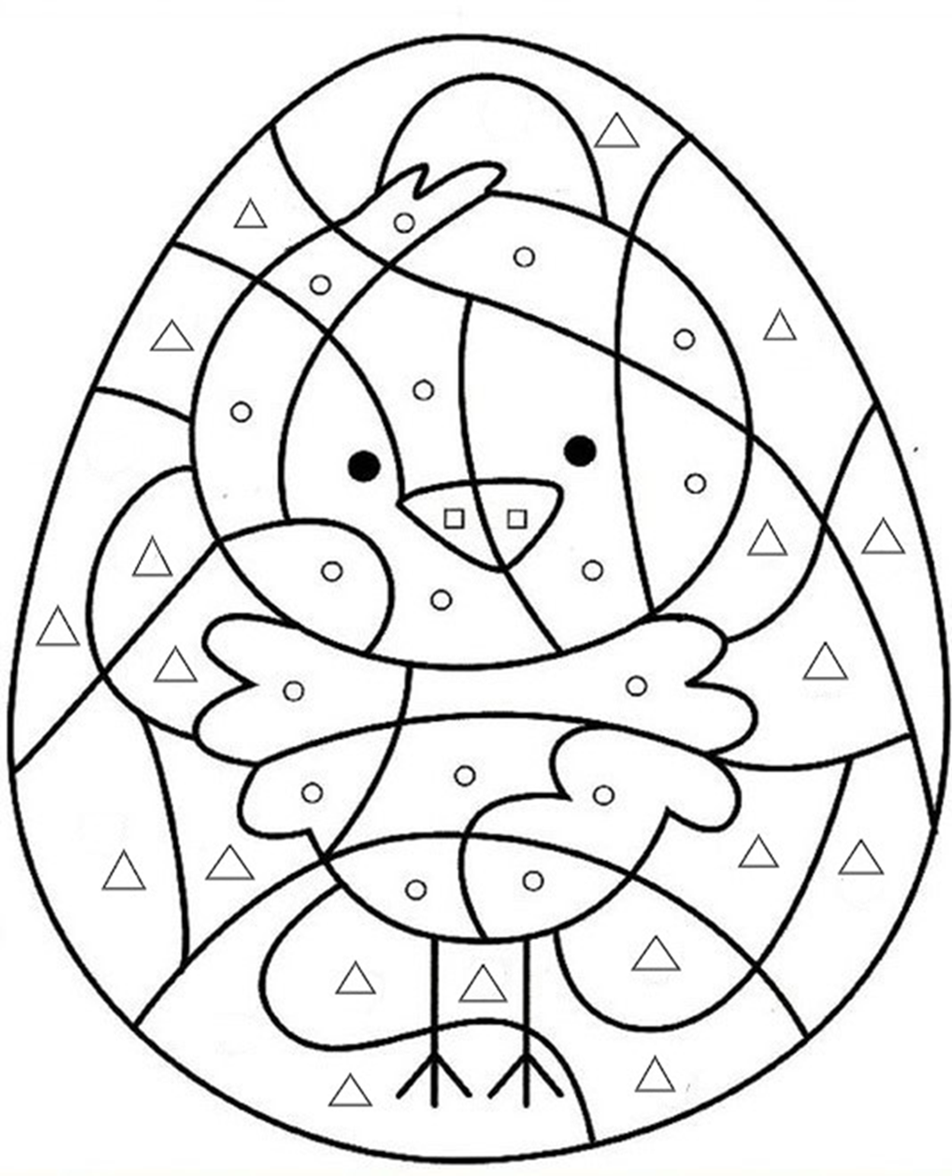 Vybarvi:△ - modřeO - žlutě□ – červeně